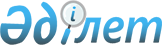 О внесении изменений в решение маслихата города Актобе от 8 апреля 2016 года № 17 "О дополнительном регламентировании порядка проведения мирных собраний, митингов, шествий, пикетов и демонстраций в городе Актобе"
					
			Утративший силу
			
			
		
					Решение маслихата города Актобе Актюбинской области от 22 ноября 2019 года № 485. Зарегистрировано Департаментом юстиции Актюбинской области 27 ноября 2019 года № 6495. Утратило силу решением маслихата города Актобе Актюбинской области от 12 августа 2020 года № 575
      Сноска. Утратило силу решением маслихата города Актобе Актюбинской области от 12.08.2020 № 575 (вводится в действие со дня его первого официального опубликования).
      В соответствии со статьей 6 Закона Республики Казахстан от 23 января 2001 года "О местном государственном управлении и самоуправлении в Республике Казахстан", статьей 10 Закона Республики Казахстан от 17 марта 1995 года "О порядке организации и проведения мирных собраний, митингов, шествий, пикетов и демонстраций в Республике Казахстан", маслихат города Актобе РЕШИЛ:
      1. Внести в решение маслихата города Актобе от 8 апреля 2016 года № 17 "О дополнительном регламентировании порядка проведения мирных собраний, митингов, шествий, пикетов и демонстраций в городе Актобе" (зарегистрированное в Реестре государственной регистрации нормативных правовых актов № 4869, опубликованное 4 мая 2016 года в информационно - правовой системе нормативных правовых актов Республики Казахстан "Әділет") следующие изменения:
      в приложении к указанному решению:
      подпункт 2) пункта 2 изложить в следующей редакции:
      "2) площадь перед зданием Городского Дома культуры (проспект Победы, 31);";
      подпункт 3) пункта 2 изложить в следующей редакции:
      "3) площадь перед зданием Дома культуры "Геолог" (жилой массив Каргалы, улица Матросова, 30А);";
      подпункт 5) пункта 2 изложить в следующей редакции:
      "5) площадь перед зданием "Өнер орталығы" (проспект Абилкайыр хана, 90Б);".
      2. Государственному учреждению "Аппарат маслихата города Актобе" в установленном законодательством порядке обеспечить:
      1) государственную регистрацию настоящего решения в Департаменте юстиции Актюбинской области;
      2) размещение настоящего решения на интернет – ресурсе маслихата города Актобе, после его официального опубликования.
      3. Настоящее решение вводится в действие со дня его первого официального опубликования.
					© 2012. РГП на ПХВ «Институт законодательства и правовой информации Республики Казахстан» Министерства юстиции Республики Казахстан
				
      Председатель сессии 
маслихата города Актобе 

А. Утегенов

      Секретарь маслихата 
города Актобе 

С. Шинтасова
